2017年新湖南客户端常规广告刊例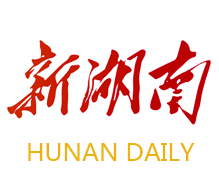 2017年新湖南客户端常规广告刊例2017年新湖南客户端常规广告刊例2017年新湖南客户端常规广告刊例2017年新湖南客户端常规广告刊例2017年新湖南客户端常规广告刊例2017年新湖南客户端常规广告刊例2017年新湖南客户端常规广告刊例名称名称位置形式价格图片格式尺寸规格或备注说明尺寸规格或备注说明名称名称位置形式（元/天/轮播）(像素300K内)AndroidIOS开机页开机页面（可点击）全流量点击图片可进入，广告停留3秒后，自动跳转至首页8万/天JPG1080*1636Iphone4640*792Iphone5/6/71080*1636开机页开机页面（可点击）轮播（1/2）点击图片可进入，广告停留3秒后，自动跳转至首页5万/天JPG1080*1636Iphone4640*792Iphone5/6/71080*1636开机页开机页面（可点击）轮播（1/3）点击图片可进入，广告停留3秒后，自动跳转至首页4万/天JPG1080*1636Iphone4640*792Iphone5/6/71080*1636开机页开机页面（不可点击）全流量静态图片，广告停留3秒后，自动跳转至首页6万/天JPG1080*1636Iphone4640*792Iphone5/6/71080*1636开机页开机页面（不可点击）轮播（1/2）静态图片，广告停留3秒后，自动跳转至首页4万/天JPG1080*1636Iphone4640*792Iphone5/6/71080*1636开机页开机页面（不可点击）轮播（1/3）静态图片，广告停留3秒后，自动跳转至首页3万/天JPG1080*1636Iphone4640*792Iphone5/6/71080*1636轮播图焦点轮播图（头条页）焦点图第一帧头条页，图片展示广告，点击图片可进入指定网页10万/天PNG/JPG640*340640*340轮播图焦点轮播图（头条页）焦点图第二帧头条页，图片展示广告，点击图片可进入指定网页6万/天PNG/JPG640*340640*340轮播图焦点轮播图（头条页）焦点图第三帧头条页，图片展示广告，点击图片可进入指定网页5万/天PNG/JPG640*340640*340轮播图焦点轮播图（头条页）焦点图第四帧头条页，图片展示广告，点击图片可进入指定网页4万/天PNG/JPG640*340640*340轮播图焦点轮播图（内页频道）焦点图第一帧内页频道，图片展示广告，点击图片可进入指定网页4万/天PNG/JPG640*300640*300轮播图焦点轮播图（内页频道）焦点图第二帧内页频道，图片展示广告，点击图片可进入指定网页3.5万/天PNG/JPG640*300640*300轮播图焦点轮播图（内页频道）焦点图第三帧内页频道，图片展示广告，点击图片可进入指定网页3万/天PNG/JPG640*300640*300轮播图焦点轮播图（内页频道）焦点图第四帧内页频道，图片展示广告，点击图片可进入指定网页2.5万/天PNG/JPG640*300640*300信息流大图广告头条页第6条标题加图片，点击图片可进入指定网页7万/天PNG/JPG600*240600*240信息流大图广告头条页第12条标题加图片，点击图片可进入指定网页5万/天PNG/JPG600*240600*240信息流大图广告内页频道第6条标题加图片，点击图片可进入指定网页4万/天PNG/JPG600*240600*240信息流大图广告内页频道第12条标题加图片，点击图片可进入指定网页3万/天PNG/JPG600*240600*240信息流列表广告头条页第6条列表格式，有推广字样，图片加标题，点击图片可进入指定网页5万/天PNG/JPG180*130180*130信息流列表广告头条页第12条列表格式，有推广字样，图片加标题，点击图片可进入指定网页4万/天PNG/JPG180*130180*130信息流列表广告内页频道第6条列表格式，有推广字样，图片加标题，点击图片可进入指定网页3万/天PNG/JPG180*130180*130信息流列表广告内页频道第12条列表格式，有推广字样，图片加标题，点击图片可进入指定网页2万/天PNG/JPG180*130180*130信息流尾页广告新闻详情页页尾图片广告，点击图片可进入指定网页10万/天PNG/JPG600*220600*220移动直播视频直播头条页第6条点击可进入指定页面16万/天PNG/JPG呈现规格参照各轮播图、大图、列表等广告尺寸。直播以长沙市内、2小时为基准，每增加2小时或正常上班外时间段直播，按照刊例价格加收30%费用。呈现规格参照各轮播图、大图、列表等广告尺寸。直播以长沙市内、2小时为基准，每增加2小时或正常上班外时间段直播，按照刊例价格加收30%费用。移动直播视频直播头条页第12条点击可进入指定页面14万/天PNG/JPG呈现规格参照各轮播图、大图、列表等广告尺寸。直播以长沙市内、2小时为基准，每增加2小时或正常上班外时间段直播，按照刊例价格加收30%费用。呈现规格参照各轮播图、大图、列表等广告尺寸。直播以长沙市内、2小时为基准，每增加2小时或正常上班外时间段直播，按照刊例价格加收30%费用。移动直播视频直播内页频道第6条点击可进入指定页面8万/天PNG/JPG呈现规格参照各轮播图、大图、列表等广告尺寸。直播以长沙市内、2小时为基准，每增加2小时或正常上班外时间段直播，按照刊例价格加收30%费用。呈现规格参照各轮播图、大图、列表等广告尺寸。直播以长沙市内、2小时为基准，每增加2小时或正常上班外时间段直播，按照刊例价格加收30%费用。移动直播视频直播内页频道第12条点击可进入指定页面6万/天PNG/JPG呈现规格参照各轮播图、大图、列表等广告尺寸。直播以长沙市内、2小时为基准，每增加2小时或正常上班外时间段直播，按照刊例价格加收30%费用。呈现规格参照各轮播图、大图、列表等广告尺寸。直播以长沙市内、2小时为基准，每增加2小时或正常上班外时间段直播，按照刊例价格加收30%费用。移动直播图文直播头条页第6条点击可进入指定页面10万/天PNG/JPG呈现规格参照各轮播图、大图、列表等广告尺寸。直播以长沙市内、2小时为基准，每增加2小时或正常上班外时间段直播，按照刊例价格加收30%费用。呈现规格参照各轮播图、大图、列表等广告尺寸。直播以长沙市内、2小时为基准，每增加2小时或正常上班外时间段直播，按照刊例价格加收30%费用。移动直播图文直播头条页第12条点击可进入指定页面8万/天PNG/JPG呈现规格参照各轮播图、大图、列表等广告尺寸。直播以长沙市内、2小时为基准，每增加2小时或正常上班外时间段直播，按照刊例价格加收30%费用。呈现规格参照各轮播图、大图、列表等广告尺寸。直播以长沙市内、2小时为基准，每增加2小时或正常上班外时间段直播，按照刊例价格加收30%费用。移动直播图文直播内页频道第6条点击可进入指定页面5万/天PNG/JPG呈现规格参照各轮播图、大图、列表等广告尺寸。直播以长沙市内、2小时为基准，每增加2小时或正常上班外时间段直播，按照刊例价格加收30%费用。呈现规格参照各轮播图、大图、列表等广告尺寸。直播以长沙市内、2小时为基准，每增加2小时或正常上班外时间段直播，按照刊例价格加收30%费用。移动直播图文直播内页频道第12条点击可进入指定页面4万/天PNG/JPG呈现规格参照各轮播图、大图、列表等广告尺寸。直播以长沙市内、2小时为基准，每增加2小时或正常上班外时间段直播，按照刊例价格加收30%费用。呈现规格参照各轮播图、大图、列表等广告尺寸。直播以长沙市内、2小时为基准，每增加2小时或正常上班外时间段直播，按照刊例价格加收30%费用。分享流量推送手机自动弹出广告点击可进入指定页66万/天PNG/JPG以文字信息为主以文字信息为主1.  硬广投放需提前2个工作日提供广告素材，考虑到用户体验，同一广告素材连续投放该位置不得超过3天。2.  如需单独采写内容或制作专题，按照刊例价格加收20%费用。专题题图尺寸：640*180。3.  如需点击进入新湖南原创的H5活动页面，需加收50,000元创意制作设计开发费用。                                                         4.  所有素材需经“新湖南”进行审核，必要的情况下会进行微调，所有上线广告的图片上或标题下均需添加“广告”或“推广”标签。5.  在广告发布过程中，如遇国家重大节日或重大新闻事件，经网信办或相关政府部门要求，需要对广告位进行调整发布或者暂停发布的，属于政府行为的不可抗力，新湖南会及时通知广告主和/或广告代理方，并共同协商相关广告另行发布的具体时间，但不承担任何违约责任。                                                                        6.  本刊例2017年2月1日起实施，最终解释权归湖南日报新媒体发展有限公司。	7.另：湖南日报新媒体发展有限公司微信朋友圈广告制作发布代理：0731-84326246							1.  硬广投放需提前2个工作日提供广告素材，考虑到用户体验，同一广告素材连续投放该位置不得超过3天。2.  如需单独采写内容或制作专题，按照刊例价格加收20%费用。专题题图尺寸：640*180。3.  如需点击进入新湖南原创的H5活动页面，需加收50,000元创意制作设计开发费用。                                                         4.  所有素材需经“新湖南”进行审核，必要的情况下会进行微调，所有上线广告的图片上或标题下均需添加“广告”或“推广”标签。5.  在广告发布过程中，如遇国家重大节日或重大新闻事件，经网信办或相关政府部门要求，需要对广告位进行调整发布或者暂停发布的，属于政府行为的不可抗力，新湖南会及时通知广告主和/或广告代理方，并共同协商相关广告另行发布的具体时间，但不承担任何违约责任。                                                                        6.  本刊例2017年2月1日起实施，最终解释权归湖南日报新媒体发展有限公司。	7.另：湖南日报新媒体发展有限公司微信朋友圈广告制作发布代理：0731-84326246							1.  硬广投放需提前2个工作日提供广告素材，考虑到用户体验，同一广告素材连续投放该位置不得超过3天。2.  如需单独采写内容或制作专题，按照刊例价格加收20%费用。专题题图尺寸：640*180。3.  如需点击进入新湖南原创的H5活动页面，需加收50,000元创意制作设计开发费用。                                                         4.  所有素材需经“新湖南”进行审核，必要的情况下会进行微调，所有上线广告的图片上或标题下均需添加“广告”或“推广”标签。5.  在广告发布过程中，如遇国家重大节日或重大新闻事件，经网信办或相关政府部门要求，需要对广告位进行调整发布或者暂停发布的，属于政府行为的不可抗力，新湖南会及时通知广告主和/或广告代理方，并共同协商相关广告另行发布的具体时间，但不承担任何违约责任。                                                                        6.  本刊例2017年2月1日起实施，最终解释权归湖南日报新媒体发展有限公司。	7.另：湖南日报新媒体发展有限公司微信朋友圈广告制作发布代理：0731-84326246							1.  硬广投放需提前2个工作日提供广告素材，考虑到用户体验，同一广告素材连续投放该位置不得超过3天。2.  如需单独采写内容或制作专题，按照刊例价格加收20%费用。专题题图尺寸：640*180。3.  如需点击进入新湖南原创的H5活动页面，需加收50,000元创意制作设计开发费用。                                                         4.  所有素材需经“新湖南”进行审核，必要的情况下会进行微调，所有上线广告的图片上或标题下均需添加“广告”或“推广”标签。5.  在广告发布过程中，如遇国家重大节日或重大新闻事件，经网信办或相关政府部门要求，需要对广告位进行调整发布或者暂停发布的，属于政府行为的不可抗力，新湖南会及时通知广告主和/或广告代理方，并共同协商相关广告另行发布的具体时间，但不承担任何违约责任。                                                                        6.  本刊例2017年2月1日起实施，最终解释权归湖南日报新媒体发展有限公司。	7.另：湖南日报新媒体发展有限公司微信朋友圈广告制作发布代理：0731-84326246							1.  硬广投放需提前2个工作日提供广告素材，考虑到用户体验，同一广告素材连续投放该位置不得超过3天。2.  如需单独采写内容或制作专题，按照刊例价格加收20%费用。专题题图尺寸：640*180。3.  如需点击进入新湖南原创的H5活动页面，需加收50,000元创意制作设计开发费用。                                                         4.  所有素材需经“新湖南”进行审核，必要的情况下会进行微调，所有上线广告的图片上或标题下均需添加“广告”或“推广”标签。5.  在广告发布过程中，如遇国家重大节日或重大新闻事件，经网信办或相关政府部门要求，需要对广告位进行调整发布或者暂停发布的，属于政府行为的不可抗力，新湖南会及时通知广告主和/或广告代理方，并共同协商相关广告另行发布的具体时间，但不承担任何违约责任。                                                                        6.  本刊例2017年2月1日起实施，最终解释权归湖南日报新媒体发展有限公司。	7.另：湖南日报新媒体发展有限公司微信朋友圈广告制作发布代理：0731-84326246							1.  硬广投放需提前2个工作日提供广告素材，考虑到用户体验，同一广告素材连续投放该位置不得超过3天。2.  如需单独采写内容或制作专题，按照刊例价格加收20%费用。专题题图尺寸：640*180。3.  如需点击进入新湖南原创的H5活动页面，需加收50,000元创意制作设计开发费用。                                                         4.  所有素材需经“新湖南”进行审核，必要的情况下会进行微调，所有上线广告的图片上或标题下均需添加“广告”或“推广”标签。5.  在广告发布过程中，如遇国家重大节日或重大新闻事件，经网信办或相关政府部门要求，需要对广告位进行调整发布或者暂停发布的，属于政府行为的不可抗力，新湖南会及时通知广告主和/或广告代理方，并共同协商相关广告另行发布的具体时间，但不承担任何违约责任。                                                                        6.  本刊例2017年2月1日起实施，最终解释权归湖南日报新媒体发展有限公司。	7.另：湖南日报新媒体发展有限公司微信朋友圈广告制作发布代理：0731-84326246							1.  硬广投放需提前2个工作日提供广告素材，考虑到用户体验，同一广告素材连续投放该位置不得超过3天。2.  如需单独采写内容或制作专题，按照刊例价格加收20%费用。专题题图尺寸：640*180。3.  如需点击进入新湖南原创的H5活动页面，需加收50,000元创意制作设计开发费用。                                                         4.  所有素材需经“新湖南”进行审核，必要的情况下会进行微调，所有上线广告的图片上或标题下均需添加“广告”或“推广”标签。5.  在广告发布过程中，如遇国家重大节日或重大新闻事件，经网信办或相关政府部门要求，需要对广告位进行调整发布或者暂停发布的，属于政府行为的不可抗力，新湖南会及时通知广告主和/或广告代理方，并共同协商相关广告另行发布的具体时间，但不承担任何违约责任。                                                                        6.  本刊例2017年2月1日起实施，最终解释权归湖南日报新媒体发展有限公司。	7.另：湖南日报新媒体发展有限公司微信朋友圈广告制作发布代理：0731-84326246							1.  硬广投放需提前2个工作日提供广告素材，考虑到用户体验，同一广告素材连续投放该位置不得超过3天。2.  如需单独采写内容或制作专题，按照刊例价格加收20%费用。专题题图尺寸：640*180。3.  如需点击进入新湖南原创的H5活动页面，需加收50,000元创意制作设计开发费用。                                                         4.  所有素材需经“新湖南”进行审核，必要的情况下会进行微调，所有上线广告的图片上或标题下均需添加“广告”或“推广”标签。5.  在广告发布过程中，如遇国家重大节日或重大新闻事件，经网信办或相关政府部门要求，需要对广告位进行调整发布或者暂停发布的，属于政府行为的不可抗力，新湖南会及时通知广告主和/或广告代理方，并共同协商相关广告另行发布的具体时间，但不承担任何违约责任。                                                                        6.  本刊例2017年2月1日起实施，最终解释权归湖南日报新媒体发展有限公司。	7.另：湖南日报新媒体发展有限公司微信朋友圈广告制作发布代理：0731-84326246							